Поздравляем победителей первого этапа республиканской олимпиады по финансовой грамотности:Диплом I степени награждена учащаяся 10 класса – Потапович Мария;  II степени – Рябцева Дария; III степени – Франтова Виктория.  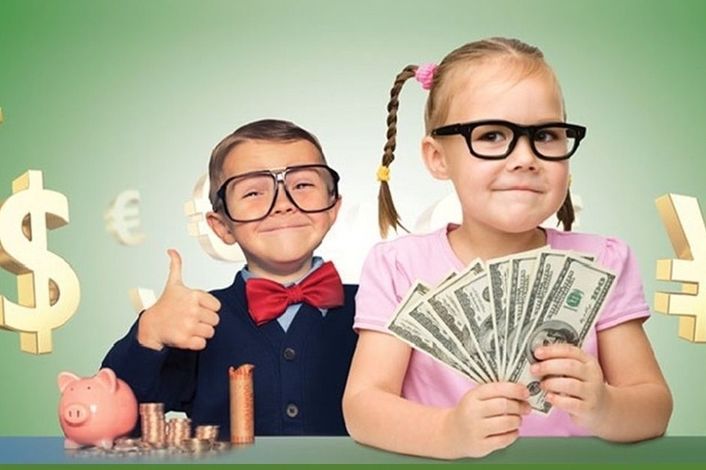 